Fraction of AmountsWe are going to find different fractions of amounts.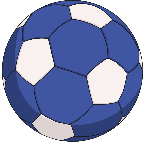 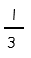 If I wanted to find        (one third) of these footballs I would: Count how many footballs there are altogether. Then we divide the number of footballs by 3 (the denominator of the fraction) because we are finding one third. 12 footballs	12 ÷ 3 = 4                        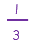 of 12  = 4Now have a go at finding the fractions of these amounts:1413141618151316